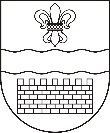 DAUGAVPILS PILSĒTAS PAŠVALDĪBADAUGAVPILS PILSĒTAS 12.PIRMSSKOLAS IZGLĪTĪBAS IESTĀDE________________________________________________________________________Reģ. Nr. , Muzeja iela 10, Daugavpils, LV-5401, tālr. 65427490, e-pasts: pii12@inbox.lv Daugavpils pilsētas 12.pirmsskolas izglītības iestādes attīstības plāns 2022./2023.-2024./2025. mācību gadam.Izglītības iestādes misija: atbalstīt un palīdzēt bērnam gūt pieredzi par sevi, citiem, apkārtējo pasauli, lai veiksmīgi iekļauties dzīves mainīgajos apstākļos.Izglītības iestādes vīzija par izglītojamo: vispusīgi attīstīts bērns, kurš sekmīgi orientējas apkārtējā pasaulē, kritiski domā, risina problēmsituācijas, apzinās savas emocijas, intereses, ir motivēts mācīties un aug par savas valsts patriotu.Audzināšanas darba prioritārie uzdevumi/vērtības izglītības iestādē (3 gadiem):3.1. Lokālpatriotisma un pilsoniskās līdzdalības veicināšana.3.2. Bērnu pašvadīta mācīšanās sevis un nacionālo tradīciju izzināšanai un kopšanai.3.3. Bērnu būtiskāko (atbildība, cieņa, darbs) tikumu iegūšana un nostiprināšana audzināšanas procesā.3.4. Drošas un pozitīvas uzvedības sekmēšana APU programmas ietvaros.3.5. Izpratnes veidošana par dabas vērtību cilvēku dzīvē.Karjeras izglītības prioritātes (3 gadiem):Ar karjeru saistītu rakstura īpašību (uzņēmība, neatkarība, iniciatīva, paškontrole) attīstīšana izglītojamos.Uzņēmējdarbības veikšanai un finansiālās labklājības sasniegšanai nepieciešamo kompetenču attīstīšana, dalība programmā “ES-uzņēmējs”.Iepazīstināšana ar dažādām profesijām.Izglītības iestādes stratēģiskie mērķi un uzdevumi. Attīstības prioritātes un plānotie sasniedzamie rezultāti:Iestādes vadītāja                                                                                                                                                        S. ŠpandarukaŠIS DOKUMENTS IR PARAKSTĪTS ELAKTRONISKI AR DROŠU ELEKTRONISKO PARAKSTU UN SATUR LAIKA ZĪMOGUS.Špandarukat.28827173SASKANOTSDaugavpils pilsētas Izglītības pārvaldes vadītāja      (elektroniskais paraksts)        M.Isupova2022./2023. m.g.2023./2024. m.g.2024./2025. m.g.Rezultatīvais rādītājs, kas liecina par mērķa sasniegšanu 1.Mērķis: augsti kvalificēti, kompetenti un uz izcilību orientēti pedagogi un akadēmiskais personālsUzdevumi: 1. Regulāri novērtēt pedagogu profesionālās kompetences.2. Katram pedagogam noteikt izaugsmes virzienu, individuālo talantu un piedāvāt iespējas pilnveidei. 3. Nodrošināt metodisko un konsultatīvo atbalstu (konsultācijās, kursos, semināros, pieredzes apmaiņas pasākumos).4. Organizēt pieredzes apmaiņas pasākumus.5. Rīkot digitālo prasmju apguves treniņus pedagogiem.6. Organizēt mācības profesionāli sniegtas un saņemtas atgriezeniskās saites jautājumos.Attīstības prioritātesl) Pilnveidota iestādes sistēma pedagogu profesionālās pilnveides nodrošināšanai.2) Pedagogu pieredzes apmaiņas iespējas.Attīstības prioritāteDigitāli izglītoti pedagogi.Attīstības prioritātePāreja uz digitāli kompetentu iestādi.Iestādes pedagogu profesionālās pilnveides sistēma darbojas efektīvi un jēgpilni.Pedagogi piedalās Eiropas Savienības projektos (Erasmus + vai  Nordplus Junior).Nodarbību vērošanas rezultāti liecina par to, ka pedagogi jēgpilni izmanto pieredzes apmaiņas pasākumos iegūtās zināšanas, nodrošinot digitālo kompetenču izglītību.Izglītojamo mācību procesā izmantoti digitālie mācību līdzekļi un rīki.1.Mērķis: augsti kvalificēti, kompetenti un uz izcilību orientēti pedagogi un akadēmiskais personālsUzdevumi: 1. Regulāri novērtēt pedagogu profesionālās kompetences.2. Katram pedagogam noteikt izaugsmes virzienu, individuālo talantu un piedāvāt iespējas pilnveidei. 3. Nodrošināt metodisko un konsultatīvo atbalstu (konsultācijās, kursos, semināros, pieredzes apmaiņas pasākumos).4. Organizēt pieredzes apmaiņas pasākumus.5. Rīkot digitālo prasmju apguves treniņus pedagogiem.6. Organizēt mācības profesionāli sniegtas un saņemtas atgriezeniskās saites jautājumos.Plānotie sasniedzamie rezultātiPlānotie sasniedzamie rezultātiPlānotie sasniedzamie rezultātiIestādes pedagogu profesionālās pilnveides sistēma darbojas efektīvi un jēgpilni.Pedagogi piedalās Eiropas Savienības projektos (Erasmus + vai  Nordplus Junior).Nodarbību vērošanas rezultāti liecina par to, ka pedagogi jēgpilni izmanto pieredzes apmaiņas pasākumos iegūtās zināšanas, nodrošinot digitālo kompetenču izglītību.Izglītojamo mācību procesā izmantoti digitālie mācību līdzekļi un rīki.1.Mērķis: augsti kvalificēti, kompetenti un uz izcilību orientēti pedagogi un akadēmiskais personālsUzdevumi: 1. Regulāri novērtēt pedagogu profesionālās kompetences.2. Katram pedagogam noteikt izaugsmes virzienu, individuālo talantu un piedāvāt iespējas pilnveidei. 3. Nodrošināt metodisko un konsultatīvo atbalstu (konsultācijās, kursos, semināros, pieredzes apmaiņas pasākumos).4. Organizēt pieredzes apmaiņas pasākumus.5. Rīkot digitālo prasmju apguves treniņus pedagogiem.6. Organizēt mācības profesionāli sniegtas un saņemtas atgriezeniskās saites jautājumos.Kvalitatīvie:Pedagogiem organizētas apmācības par profesionāli sniegtas atgriezeniskās saites kolēģiem un izglītojamiem. Izveidota sistēmiska pieeja pedagogu profesionālās kompetences pilnveides vajadzību un prioritāšu noteikšanai.Izveidota sistēmiska pieeja pedagogu profesionālās kompetences pilnveides piedāvājuma plānošanai.Notiek pedagogu savstarpējā mācīšanās, izmantojot uzkrāto pieredzi un profesionāli sniegto atgriezenisko saiti.Kvantitatīvie:100% pedagogu ir noteiktas profesionālās pilnveides vajadzības un prioritātes.90% pedagogu prot profesionāli sniegt, saņemt un pieņemt atgriezenisko saiti.100% pedagogu ir piedalījušies pieredzes apmaiņas pasākumos un dalījās savā darba pieredzē.45% pedagogu piedalījās angļu valodas mācību kursos.Kvalitatīvie:Organizēti kursi un treniņi digitālo prasmju apguvei.Pedagogi jēgpilni pielieto apgūtās digitālās prasmes mācību procesā un profesionālajā pilnveidē.Kvantitatīvi: 90% pedagogu apguvuši digitālās prasmes un darbojas darbam nepieciešamās sistēmās un lieto digitālos mācību līdzekļus.100%  5-6 gadīgo izglītojamo piedalās digitālo prasmju apguvē.Kvalitatīvie:Noteikta izglītojamo digitālās apmācības darba organizācija 5-6 gadīgo grupās.Patstāvīgi pilnveido savas profesionālās kompetences.Kvantitatīvi:90% pedagogu veiksmīgi pielieto digitālās prasmes, darbojoties ar interaktīvo tāfeli un citiem digitāliem rīkiem.100% izglītojamo no 5-6 gadīgo grupām pedagogu pārraudzībā darbojas ar digitāliem rīkiem un izmanto digitālos mācību līdzekļus.1-2 reizes nedēļā izglītojamo apmācībā tiek izmantoti digitālie mācību līdzekļi un rīki.Iestādes pedagogu profesionālās pilnveides sistēma darbojas efektīvi un jēgpilni.Pedagogi piedalās Eiropas Savienības projektos (Erasmus + vai  Nordplus Junior).Nodarbību vērošanas rezultāti liecina par to, ka pedagogi jēgpilni izmanto pieredzes apmaiņas pasākumos iegūtās zināšanas, nodrošinot digitālo kompetenču izglītību.Izglītojamo mācību procesā izmantoti digitālie mācību līdzekļi un rīki.2. Mērķis : mūsdienīgs, kvalitatīvs un uz darba tirgū augsti novērtētu prasmju attīstīšanu orientēts izglītības piedāvājumsUzdevumi: Izveidot vienotu pieeju audzināšanas darbā.Piedalīties programmā “ES-uzņēmējs”.Izstrādāt un īstenot karjeras izglītības programmu 4-6 gadīgajiem izglītojamajiem.Izstrādāt metodiskos materiālus par karjeras izglītību katram vecumposmam.Attīstības prioritāteAudzināšanas darba integrēšana mācību procesā.Attīstības prioritāteKarjeras izglītības integrēšana mācību un audzināšanas procesā. Attīstības prioritāteKarjeras izglītības programmu īstenošana.Karjeras izglītības saturs ir integrēts rotaļnodarbību saturā:  a). darbojas programma “ES -uzņēmējs” 4-6 gadus veciem bērniem;b). izstrādāta un tiek īstenota karjeras izglītības programma “Profesiju pasaulē”.Izstrādāti metodiskie un didaktiskie materiāli par karjeras izglītību katram vecumposmam.Karjeras izglītība nodrošina paplašinātas izglītības pieredzi.Ir gūta pārliecība, ka 50% pasākumu veidošanā ir iesaistīti paši izglītojamie. 2. Mērķis : mūsdienīgs, kvalitatīvs un uz darba tirgū augsti novērtētu prasmju attīstīšanu orientēts izglītības piedāvājumsUzdevumi: Izveidot vienotu pieeju audzināšanas darbā.Piedalīties programmā “ES-uzņēmējs”.Izstrādāt un īstenot karjeras izglītības programmu 4-6 gadīgajiem izglītojamajiem.Izstrādāt metodiskos materiālus par karjeras izglītību katram vecumposmam.Plānotie sasniedzamie rezultātiPlānotie sasniedzamie rezultātiPlānotie sasniedzamie rezultātiKarjeras izglītības saturs ir integrēts rotaļnodarbību saturā:  a). darbojas programma “ES -uzņēmējs” 4-6 gadus veciem bērniem;b). izstrādāta un tiek īstenota karjeras izglītības programma “Profesiju pasaulē”.Izstrādāti metodiskie un didaktiskie materiāli par karjeras izglītību katram vecumposmam.Karjeras izglītība nodrošina paplašinātas izglītības pieredzi.Ir gūta pārliecība, ka 50% pasākumu veidošanā ir iesaistīti paši izglītojamie. 2. Mērķis : mūsdienīgs, kvalitatīvs un uz darba tirgū augsti novērtētu prasmju attīstīšanu orientēts izglītības piedāvājumsUzdevumi: Izveidot vienotu pieeju audzināšanas darbā.Piedalīties programmā “ES-uzņēmējs”.Izstrādāt un īstenot karjeras izglītības programmu 4-6 gadīgajiem izglītojamajiem.Izstrādāt metodiskos materiālus par karjeras izglītību katram vecumposmam.Kvalitatīvi:Izvērtēta darba plānā iekļauto pasākumu efektivitāte.Pedagogiem ir vienota izpratne par to, kādēļ tiek rīkots konkrētais pasākums, kāds ir tā mērķis.Pasākumu plānošanā un realizēšanā aktīvi tiek iesaistīti vecāki ar mērķi veidot vienotu pieeju audzināšanas darbā iestādē un mājās.Kvantitatīvi:100% organizēto pasākumu nodrošina izglītības programmas mērķu sasniegšanu.100% pedagogu piedalās kopīgā pasākumu plānošanā un izvērtēšanā, lai nodrošinātu audzināšanas darba efektivitāti.85% vecāku zina ar kādu nolūku organizēti audzināšanas pasākumi un kādi ir to sasniedzamie rezultāti.Kvalitatīvie:Programmā “ES-uzņēmējs” darbojas sagatavošanas grupas izglītojamie.Izstrādāta karjeras izglītības programma atbilstoši mūsdienu dzīves realitātēm.Izstrādāti didaktiskie materiāli karjeras izglītības programmas realizēšanai visos vecumposmos.Kvantitatīvi: Karjeras izglītības programmas izstrādē iesaistīti 50% pedagogu.Karjeras izglītības apmācībā 100% pedagogu izmanto izstrādātos metodiskos materiālus.Kvalitatīvie:5-6 gadīgiem izglītojamiem ir organizēti  mācību pasākumi ārpus izglītības iestādes telpām un teritorijas.Tiek īstenota karjeras izglītības programma 5-6 gadīgo izglītojamo apmācības procesā.Pedagogi pilnveidoja un papildināja metodisko materiālu klāstu.Kvantitatīvi:100% 5-6 izglītojamo apgūst karjeras izglītības programmu, attīstot uzņēmējdarbības veikšanai un finansiālās labklājības sasniegšanai nepieciešamās kompetences.50% pasākumu veidošanā ir iesaistīti paši izglītojamie.Vismaz 3 x mācību gadā 5-6 gadīgajiem bērniem tiek organizēti mācību pasākumi ārpus izglītības iestādes telpām un teritorijas.Karjeras izglītības saturs ir integrēts rotaļnodarbību saturā:  a). darbojas programma “ES -uzņēmējs” 4-6 gadus veciem bērniem;b). izstrādāta un tiek īstenota karjeras izglītības programma “Profesiju pasaulē”.Izstrādāti metodiskie un didaktiskie materiāli par karjeras izglītību katram vecumposmam.Karjeras izglītība nodrošina paplašinātas izglītības pieredzi.Ir gūta pārliecība, ka 50% pasākumu veidošanā ir iesaistīti paši izglītojamie. 3. Mērķis: atbalsts ikviena izaugsmeiUzdevumi: Izstrādāt sociāli emocionālās audzināšanas programmu.Nodrošināt individuālo atbalstu katram izglītojamam, tai skaitā,  kuram latviešu valoda nav dzimtā.Organizēt individuālās sarunas ar vecākiem.Izstrādāt vērtēšanas kritērijus Izglītojamo speciālo vajadzību izvērtēšanai bērniem no 1,5 gadiem.Attīstības prioritātePedagoga atbalsts katra izglītojamā izaugsmei.Attīstības prioritāteSociāli emocionālās audzināšanas  programmas izstrāde un īstenošana.Attīstības prioritāteAtbalsta nodrošināšana ik vienam izglītojamam.Efektīvi darbojas vajadzību diagnosticēšanas sistēma.Iegūtie dati liecina par to, ka ir nodrošināts individuālais atbalsts katram izglītojamam, tai skaitā,  kuram latviešu valoda nav dzimtā.Iestādē tiek īstenota sociāli emocionālās audzināšanas programma.2 reizes gadā tiek organizētas izglītojamo vecāku un iestādes pilnvarotā speciālista (vadītājas vietniece) sarunas par katra bērna individuālo izaugsmi un vecāku līdzatbildību izaugsmes veicināšanā.3. Mērķis: atbalsts ikviena izaugsmeiUzdevumi: Izstrādāt sociāli emocionālās audzināšanas programmu.Nodrošināt individuālo atbalstu katram izglītojamam, tai skaitā,  kuram latviešu valoda nav dzimtā.Organizēt individuālās sarunas ar vecākiem.Izstrādāt vērtēšanas kritērijus Izglītojamo speciālo vajadzību izvērtēšanai bērniem no 1,5 gadiem.Plānotie sasniedzamie rezultātiPlānotie sasniedzamie rezultātiPlānotie sasniedzamie rezultātiEfektīvi darbojas vajadzību diagnosticēšanas sistēma.Iegūtie dati liecina par to, ka ir nodrošināts individuālais atbalsts katram izglītojamam, tai skaitā,  kuram latviešu valoda nav dzimtā.Iestādē tiek īstenota sociāli emocionālās audzināšanas programma.2 reizes gadā tiek organizētas izglītojamo vecāku un iestādes pilnvarotā speciālista (vadītājas vietniece) sarunas par katra bērna individuālo izaugsmi un vecāku līdzatbildību izaugsmes veicināšanā.3. Mērķis: atbalsts ikviena izaugsmeiUzdevumi: Izstrādāt sociāli emocionālās audzināšanas programmu.Nodrošināt individuālo atbalstu katram izglītojamam, tai skaitā,  kuram latviešu valoda nav dzimtā.Organizēt individuālās sarunas ar vecākiem.Izstrādāt vērtēšanas kritērijus Izglītojamo speciālo vajadzību izvērtēšanai bērniem no 1,5 gadiem.Kvalitatīvi:Notiek regulāra izglītojamo ikdienas mācību sasniegumu izvērtēšana ar mērķi sniegt savlaicīgu atbalstu.Pedagogi un izglītojamie viens otram sniedz dažāda veida atgriezenisko saiti, izglītojamo izaugsmes veicināšanai.Izglītojamiem sniegts  diferencēts un personalizēts atbalsts ikdienas mācību sasniegumu izaugsmei.Kvantitatīvi:100% pedagogu veic izglītojamo mācību sasniegumu vērtēšanu pēc vienotas vērtēšanas kārtības, lai nodrošinātu katra izglītojamā izaugsmi.76-90% mācību nodarbībās tiek veikta mācību un audzināšanas procesa diferenciācija un individualizācija, to pielāgojot izglītojamo spējām, vajadzībām un interesēm.Kvalitatīvi:Iestādē ir izstrādāta un tiek īstenota sociāli emocionālās audzināšanas programma.Ir izveidota sistēma izglītojamo mācīšanās vajadzību diagnosticēšanai.Sistēmas izveidē aktīvi mijiedarbojas pedagogi, vadība un Izglītības iestādes padome.Sistēma izglītojamo vajadzību diagnosticēšanai precīzi nosaka visu iesaistīto pienākumus un atbildību.Kvantitatīvi:90% pedagogu un 60% izglītojamo vecāku izprot izveidotās sistēmas radītās priekšrocības un sniedz priekšlikumus tās pilnveidei.80% audzēkņu mācību gada sākumā tiek veikta diagnosticējošā vērtēšana, ar mērķi noteikt mācīšanās stilus un vajadzības.Kvalitatīvi:Izglītojamie saņem nepieciešamo atbalstu, tā efektivitāte ir izvērtēta, sniegtas rekomendācijas tās paaugstināšanai.Ir izvērtētas 1,5-6 gadus vecu bērnu speciālās vajadzības un tiek nodrošināts nepieciešamais atbalsts.Kvantitatīvi:100% izglītojamo vecumā no 1,5 gada vecuma ir izvērtētas speciālās vajadzības Ar 100% vecāku notika sarunas par bērna individuālo izaugsmi un vecāku līdzatbildību izaugsmes veicināšanā.Efektīvi darbojas vajadzību diagnosticēšanas sistēma.Iegūtie dati liecina par to, ka ir nodrošināts individuālais atbalsts katram izglītojamam, tai skaitā,  kuram latviešu valoda nav dzimtā.Iestādē tiek īstenota sociāli emocionālās audzināšanas programma.2 reizes gadā tiek organizētas izglītojamo vecāku un iestādes pilnvarotā speciālista (vadītājas vietniece) sarunas par katra bērna individuālo izaugsmi un vecāku līdzatbildību izaugsmes veicināšanā.4. Mērķis: ilgtspējīga un efektīva izglītības sistēmas un resursu pārvaldībaUzdevumi: Izveidot iestādē sistēmu datu ieguvei par mācīšanas un mācīšanās kvalitāti un tās pilnveidi.Izveidot iestādes mentoringa sistēmu.Rīkot 4-6 gadīgo izglītojamo vecākiem mācības par vecāku lomubērna pašvadīto mācību prasmju attīstīšanā.Pilnveidot vadītāja kapacitāti mācībās (personālvadība, zināšanas līderības jomā, finanšu pārvaldība).Iesaistīt sagatavošanas grupu pedagogus sadarbības aktivitātēs ar skolas pedagogiem.Nodrošināt pieejamību STEAM izglītības īstenošanai.Attīstības prioritāteIzglītības iestāde kā mācīšanās organizācija.Attīstības prioritātePirmsskolas un sākumskolas pēctecības nodrošināšana.Attīstības prioritāteVecāku loma bērnu pašvadīto prasmju apguvē.Izveidota un darbojas mentoringa sistēma pedagogiem;Vadītājs ir apmeklējis mācības un profesionālo supervīziju un gūtās zināšanas pielieto praksē.Ieviesti un integrēti mācību procesā progresīvi STEAM izglītības risinājumi un rīki.Ir izveidota cieša sadarbība ar Saskaņas pamatskolu, kas nodrošina pēctecīgu pāreju no pirmsskolas uz skolu.Efektīvi darbojas datu ieguves sistēma par mācīšanas un mācīšanās kvalitāti.Darbojas vecāku izglītošanas sistēma.4. Mērķis: ilgtspējīga un efektīva izglītības sistēmas un resursu pārvaldībaUzdevumi: Izveidot iestādē sistēmu datu ieguvei par mācīšanas un mācīšanās kvalitāti un tās pilnveidi.Izveidot iestādes mentoringa sistēmu.Rīkot 4-6 gadīgo izglītojamo vecākiem mācības par vecāku lomubērna pašvadīto mācību prasmju attīstīšanā.Pilnveidot vadītāja kapacitāti mācībās (personālvadība, zināšanas līderības jomā, finanšu pārvaldība).Iesaistīt sagatavošanas grupu pedagogus sadarbības aktivitātēs ar skolas pedagogiem.Nodrošināt pieejamību STEAM izglītības īstenošanai.Plānotie sasniedzamie rezultātiPlānotie sasniedzamie rezultātiPlānotie sasniedzamie rezultātiIzveidota un darbojas mentoringa sistēma pedagogiem;Vadītājs ir apmeklējis mācības un profesionālo supervīziju un gūtās zināšanas pielieto praksē.Ieviesti un integrēti mācību procesā progresīvi STEAM izglītības risinājumi un rīki.Ir izveidota cieša sadarbība ar Saskaņas pamatskolu, kas nodrošina pēctecīgu pāreju no pirmsskolas uz skolu.Efektīvi darbojas datu ieguves sistēma par mācīšanas un mācīšanās kvalitāti.Darbojas vecāku izglītošanas sistēma.4. Mērķis: ilgtspējīga un efektīva izglītības sistēmas un resursu pārvaldībaUzdevumi: Izveidot iestādē sistēmu datu ieguvei par mācīšanas un mācīšanās kvalitāti un tās pilnveidi.Izveidot iestādes mentoringa sistēmu.Rīkot 4-6 gadīgo izglītojamo vecākiem mācības par vecāku lomubērna pašvadīto mācību prasmju attīstīšanā.Pilnveidot vadītāja kapacitāti mācībās (personālvadība, zināšanas līderības jomā, finanšu pārvaldība).Iesaistīt sagatavošanas grupu pedagogus sadarbības aktivitātēs ar skolas pedagogiem.Nodrošināt pieejamību STEAM izglītības īstenošanai.Kvalitatīvie:Izveidota datu ieguves sistēma par mācīšanas un mācīšanās kvalitāti.Vadītāja padziļināti apgūst zināšanas personālvadībā un līderības jomā.Darbojas mentoringa sistēma.Kvantitatīvi:100% 5-6 gadīgo izglītojamo pedagogu iesaistīti sadarbības aktivitātēs ar skolas pedagogiem.Kvalitatīvie:Organizētas mācības skolotāju palīgiem par kompetenču pieejas pamatprincipiem.Pirmsskolas un sākumskolas pēctecības nodrošināšanai pedagogi ir savstarpēji vērojuši rotaļnodarbības un mācību stundas.Kvantitatīvi:	100% pedagogu zina kā rīkoties, ja rodas grūtības izglītojamo apmācības darba organizēšanā.Ne retāk kā 2 x mācību gadā notiek savstarpēja nodarbību un stundu vērošana pirmsskolas un skolas pedagogiem.Kvalitatīvie:4-6 gadīgo izglītojamo vecākiem organizētas mācības par vecāku lomu   bērna pašvadīto mācību         prasmju attīstīšanā.Iegūti un apkopoti aptauju dati par absolventu vecāku vērtējumu par mācību procesu un bērnu apgūtajām prasmēm, lai izvērtētu iestādes īstenotās izglītības programmas kvalitāti un veiktu nepieciešamos uzlabojumus.Kvantitatīvi:90% 4-6 gadīgo vecāku ir piedalījušies iestādes organizētajās mācības par vecāku lomu bērna pašvadīto mācību prasmju attīstīšanā.95% vecāku piedalījās aptaujā par mācību procesu un bērnu apgūtajām prasmēm.Izveidota un darbojas mentoringa sistēma pedagogiem;Vadītājs ir apmeklējis mācības un profesionālo supervīziju un gūtās zināšanas pielieto praksē.Ieviesti un integrēti mācību procesā progresīvi STEAM izglītības risinājumi un rīki.Ir izveidota cieša sadarbība ar Saskaņas pamatskolu, kas nodrošina pēctecīgu pāreju no pirmsskolas uz skolu.Efektīvi darbojas datu ieguves sistēma par mācīšanas un mācīšanās kvalitāti.Darbojas vecāku izglītošanas sistēma.